مشروع مُذكرة تفاهم بين مؤتمر الأطراف في اتفاقية ميناماتا بشأن الزئبق ومجلس مرفق البيئة العالميةمُذكرة من الأمانة1 -	تُحدد الفقرة 5 من المادة 13 من اتفاقية ميناماتا بشأن الزئبق آليةً لتوفير موارد مالية كافية يُمكن التنبؤ بها وحسنة التوقيت. وتهدف الآلية إلى دعم الأطراف من البلدان النامية والبلدان التي تمر اقتصاداتها بمرحلة انتقالية في تنفيذ التزاماتها بموجب الاتفاقية. وتنص الفقرة 6 من المادة 13 على أن تشمل الآلية الصندوق الاستئماني لمرفق البيئة العالمية وبرنامجاً دولياً محدداً لدعم بناء القدرات والمساعدة التقنية. وتُبين الفقرة 7 من المادة 13 الدعم الذي سيقدمه الصندوق الاستئماني لمرفق البيئة العالمية، وتنص على أن يُوفر المرفق موارد مالية جديدة يمكن التنبؤ بها وتكون كافية وحسنة التوقيت لتغطية النفقات بهدف دعم تنفيذ الاتفاقية وفق ما يوافق عليه مؤتمر الأطراف. وعلاوةً على ذلك، تنص الفقرة 8 من المادة 13 على أنه عند توفير الموارد فإنه يتعين على الصندوق الاستئماني لمرفق البيئة العالمية أن يأخذ في الاعتبار أحجام الخفض المتوقعة لمستويات الزئبق لنشاط ما مُقترح مقارنةً بتكاليفه. وتنص الفقرة 10 من المادة 13 على أنه يتعين، في الاجتماع الأول للمؤتمر، أن يتفق مؤتمر الأطراف والكيانات التي تُشكل الآلية على الترتيبات اللازمة لتفعيل عملية تشغيل هذه الآلية.2 -	وتُناقش في الوثيقة UNEP/MC/COP.1/8 عملية وضع التوجيهات التي سيُقدَّمها مؤتمر الأطراف للصندوق الاستئماني لمرفق البيئة العالمية، وفقاً للفقرة 7 من المادة 13؛ في حين تناقش الوثيقة   UNEP/MC/COP.1/9 عمل هذه الآلية المالية فيما يتعلق بالبرنامج الدولي الـمُحدد.3 -	وفي الفقرة 2 من قرار مؤتمر المفوضين بشأن الترتيبات المالية (انظر UNEP(DTIE)/Hg/CONF/4، المرفق الأول) قرر مؤتمر المفوضين أن تضع لجنة التفاوض الحكومية الدولية بشأن الزئبق مشروع مذكرة تفاهم يتفق عليها مجلس مرفق البيئة العالمية ومؤتمر الأطراف بشأن الترتيبات اللازمة لتفعيل الأحكام ذات الصلة الواردة في الفقرات من 5 إلى 8 من المادة 13، لكي ينظر فيه مؤتمر الأطراف في اجتماعه الأول. وقد طلبت اللجنة في دورتها السادسة إلى الأمانة المؤقتة لاتفاقية ميناماتا بشأن الزئبق أن تتعاون مع أمانة مرفق البيئة العالمية، بشأن وضع مشروع لمذكرة التفاهم لتنظر فيها اللجنة في دورتها السابعة.4 -	وفي الدورة السابعة، نظرت اللجنة في مشروع مذكرة التفاهم، التي أُعدت مع مراعاة الخبرة المكتسبة في إطار الاتفاقات البيئية المتعددة الأطراف ذات الصلة ومذكرات التفاهم القائمة بين مجلس مرفق البيئة العالمية ومؤتمرات الأطراف في مختلف الاتفاقات البيئية المتعددة الأطراف. وتم التشاور مع أمانات تلك الاتفاقات أيضاً حسب الاقتضاء. ووافقت اللجنة على صيغة منقحة بصفة مؤقتة، وقررت أن تحال الصيغة المنقحة إلى مجلس مرفق البيئة العالمية للنظر فيه قبل أن يقوم مؤتمر الأطراف بالنظر في المشروع والموافقة عليه في اجتماعه الأول.5 -	وقد عُرض مشروع مذكرة التفاهم المنقحة على مجلس مرفق البيئة العالمية للنظر فيه في تشرين الأول/أكتوبر ٢٠١٦، مع تحديد مهلة لتقديم التعليقات بحلول نهاية كانون الثاني/يناير ٢٠١٧. وأدلى أحد أعضاء المجلس بتعليقات بخصوص إدخال تصويبات تحريرية، كما طلب توحيد الصيغ في مشروع مذكرة التفاهم، بما يتسق مع طابعها غير الملزم قانوناً. ولم تكن التعليقات ذات طابع جوهري. وتولى استعراض جميع التعليقات ذات الطابع القانوني المكتب القانوني لبرنامج الأمم المتحدة للبيئة نيابة عن الأمانة المؤقتة، وأمانة مرفق البيئة العالمية نيابة عن مجلس مرفق البيئة. واستناداً إلى ذلك الاستعراض، أُدخلت التنقيحات التالية على النص الذي كان قد اتُّفق عليه مؤقتاً خلال الدورة السابعة للجنة:	(أ)	في الفقرة 4، أُدخل تعديل لا ينطبق على النص العربي، فبقيت الفقرة على حالها؛	(ب)	في الفقرة 11، استُعيض عن عبارة ’’حل يتفق عليه الطرفان‘‘ بعبارة ’’حل يرضى به الطرفان‘‘؛	(ج)	في الفقرة 22 استعيض عن عبارة ’’اتفاق كتابي‘‘ بـعبارة ’’تراض كتابي‘‘؛	(د)	في الفقرة 24، استعيض عن عبارة ’’يبدأ نفاذ مذكرة التفاهم‘‘، بعبارة ’’تدخل المذكرة حيز النفاذ‘‘؛	(ه)	استعيض عن العنوان الأخير ’’الانسحاب‘‘ بــــ ’’الإنهاء‘‘ لإيضاح كون مذكرة التفاهم تسري على طرفين لا غير، ولذلك فإن مفعولها ينتهي عند انسحاب أحد الطرفين؛	(و)	في الفقرة 25، أُدخل تعديل لا ينطبق على النص العربي، فبقيت الفقرة على حالها؛	(ز)	أدخل تعديل لا ينطبق على النص العربي في جميع أنحاء مشروع المذكرة بحذف الشرطة (’’-‘‘) بين ’’developing‘‘ و ’’ country‘‘ تمشياً مع التوجهات المستجدة.6 -	ويتضمن المرفق الأول لهذه المذكرة مشروع مقرر لينظر فيه مؤتمر الأطراف في اجتماعه الأول، التي سيقرر فيه المؤتمر الموافقة على نص مذكرة التفاهم واعتبارها نافذة المفعول بينه وبين مجلس مرفق البيئة العالمية. ويرد في المرفق الثاني النص المستكمل لمذكرة التفاهم بما فيه التنقيحات المذكورة أعلاه، دون مزيد من التحرير. وعقب اعتماد المؤتمر للمذكرة، ستُحال إلى مجلس مرفق البيئة العالمية ليوافق عليها. وسينظر في مذكرة التفاهم بغية الموافقة عليها الاجتماعُ الأول لمجلس المرفق الذي يعقد عقب الاجتماع الأول للمؤتمر. وستدخل المذكرة حيز النفاذ عندما يوافق عليها كل من المؤتمر ومجلس مرفق البيئة العالمية. الإجراء الذي يقترح أن يتخذه مؤتمر الأطراف7 -	قد يود المؤتمر، عقب نظره في مشروع مذكرة التفاهم، أن يتخذ مقرراً رسمياً يوافق بموجبه على النص ويعتبره نافذ المفعول بينه وبين مجلس مرفق البيئة العالمية.المرفق الأولمشروع المقرر ا م-1/[xx]: مُذكرة التفاهم بين مؤتمر الأطراف في اتفاقية ميناماتا بشأن الزئبق ومجلس مرفق البيئة العالمية	إن مؤتمر الأطراف،	يقرر الموافقة على نص مذكرة التفاهم بين مؤتمر الأطراف في اتفاقية ميناماتا ومجلس مرفق البيئة العالمية، بصيغته الواردة في مرفق هذا المقرر، واعتباره نافذ المفعول بينه وبين مجلس مرفق البيئة العالمية.المرفق الثانيمشروع مُذكرة التفاهم بين مؤتمر الأطراف في اتفاقية ميناماتا بشأن الزئبق ومجلس مرفق البيئة العالمية	إن مؤتمر الأطراف في اتفاقية ميناماتا بشأن الزئبق (ويُشار إليه فيما بعد بــــ ’’مؤتمر الأطراف‘‘) ومجلس مرفق البيئة العالمية (ويُشار إليه فيما بعد بـــ ’’المجلس‘‘)،	إذ يُشيران إلى الفقرة 5 من المادة 13 من الاتفاقية، التي تُحدد آليةً لتوفير موارد مالية كافية يُمكن التنبؤ بها وحسنة التوقيت بهدف دعم الأطراف من البلدان النامية والبلدان التي تمر اقتصاداتها بمرحلة انتقالية في تنفيذ التزاماتها بموجب الاتفاقية، والفقرة 6 من المادة 13 التي تنص على أن ’’تشمل هذه الآلية الصندوق الاستئماني لمرفق البيئة العالمية وبرنامجاً دولياً محدداً لدعم بناء القدرات والمساعدة التقنية‘‘؛	وإذ يُشيران أيضاً إلى الفقرة 7 من المادة 13 من الاتفاقية، التي تنص على أن ’’يُوفر الصندوق الاستئماني التابع لمرفق البيئة العالمية موارد مالية جديدة يمكن التنبؤ بها وتكون كافية وحسنة التوقيت لتغطية النفقات بهدف دعم تنفيذ الاتفاقية على النحو الذي يُوافق عليه مؤتمر الأطراف‘‘ وأن ’’يتم تشغيله بتوجيهات من مؤتمر الأطراف ويكون الصندوق خاضعاً للمساءلة أمامه‘‘، والذي يجب أن ’’يُقدم توجيهات بشأن الاستراتيجيات الشاملة والسياسات العامة وأولويات البرامج وأهلية الحصول على الموارد المالية واستخدامها‘‘، فضلاً عن ’’توجيهات بشأن تقديم قائمة إرشادية بفئات الأنشطة التي يمكن أن تتلقى الدعم من الصندوق الاستئماني لمرفق البيئة العالمية‘‘؛	وإذ يُشيران أيضاً إلى الفقرة 7 من المادة 13 من الاتفاقية، التي تنص على أن ’’يُوفر الصندوق الاستئماني التابع لمرفق البيئة العالمية موارد للوفاء بالتكاليف الإضافية المتفق عليها للمنافع البيئية العالمية والتكاليف الكاملة المتفق عليها لبعض أنشطة التمكين‘‘، والفقرة 8 من المادة 13 التي تنص على أنه عند توفير الموارد لنشاط ما فإنه يتعين على الصندوق الاستئماني التابع لمرفق البيئة العالمية أن ’’يأخذ في الاعتبار أحجام الخفض المتوقعة لمستويات الزئبق لنشاط ما مُقترح مقارنةً بتكاليفه‘‘؛	وإذ يُشيران إلى الفقرة 6 من الصك المتعلق بتأسيس مرفق البيئة العالمية المـُعاد هيكلته بصيغته المعدلة في الاجتماع الخامس لجمعية مرفق البيئة العالمية الذي عُقد في أيار/مايو 2014، التي تنص على أن ’’يقوم مرفق البيئة العالمية بدوره كأحد الكيانات التي تتولى تشغيل الآلية المالية لاتفاقية ميناماتا بشأن الزئبق ...‘‘؛	وبعد أن تشاورا معاً آخذين في الاعتبار الجوانب ذات الصلة بالهيكل التنظيمي لكل منهما كما هو مبين في الصك الأساسي لإنشاء كل منهما،	قد توصلا إلى التفاهم التالي:التعاريف1 -	لأغراض مذكرة التفاهم هذه:(أ)	يُقصد بكلمة ’’الجمعية‘‘ جمعية مرفق البيئة العالمية كما ورد تعريفها في صك تأسيس مرفق البيئة العالمية المعاد هيكلته؛(ب)	ويُقصد بــــــ ’’مؤتمر الأطراف‘‘ مؤتمر الأطراف في اتفاقية ميناماتا بشأن الزئبق؛(ج)	ويُقصد بـــــ ’’الاتفاقية‘‘ اتفاقية ميناماتا بشأن الزئبق؛(د)	ويُقصد بــــــ ’’المجلس‘‘ مجلس مرفق البيئة العالمية كما ورد تعريفه في صك تأسيس مرفق البيئة العالمية المعاد هيكلته؛(ه)	ويُقصد بــــــ ’’مرفق البيئة العالمية‘‘ الآلية المنشأة بموجب صك تأسيس مرفق البيئة العالمية المعاد هيكلته؛(و)	ويُقصد بــــــ ’’صك مرفق البيئة العالمية‘‘ صك تأسيس مرفق البيئة العالمية المعاد هيكلته؛(ز)	ويُقصد بـــــ ’’الطرف‘‘ الطرف في اتفاقية ميناماتا بشأن الزئبق؛(ح)	ويُقصد بــــــ ’’الزئبق‘‘ المواد التي تشملها اتفاقية ميناماتا بشأن الزئبق.الغرض2 -	الغرض من مذكرة التفاهم الحالية هو وضع ترتيبات للعلاقة بين مؤتمر الأطراف والمجلس من أجل إنفاذ الأحكام المتعلقة بالصندوق الاستئماني التابع لمرفق البيئة العالمية والواردة في الفقرات 5 و6 و7 و8 و10 و11 من المادة 13 من الاتفاقية، والفقرات 6 و26 و27 من صك مرفق البيئة العالمية.التوجيهات المُقدمة من مؤتمر الأطراف3 -	يتولى مؤتمر الأطراف تزويد مرفق البيئة العالمية بالتوجيهات المناسبة طبقاً للفقرة 7 من المادة 13 من الاتفاقية. وستتناول هذه التوجيهات الاستراتيجيات الشاملة، والسياسات العامة، وأولويات البرامج وأهلية الحصول على الموارد المالية واستخدامها، فضلاً عن تقديم قائمة إرشادية بفئات الأنشطة التي يمكن أن تتلقى الدعم من الصندوق الاستئماني لمرفق البيئة العالمية. يستعرض مؤتمر الأطراف هذه التوجيهات في موعد لا يتجاوز وقت انعقاد اجتماعه الثالث، وبعد ذلك على أساس منتظم، وذلك وفقاً للفقرة 11 من المادة 13، ويجوز له على أساس هذا الاستعراض أن يُقرر استكمالها أو تنقيحها. ويتفق مؤتمر الأطراف، في وقت لاحق، مع مرفق البيئة العالمية على أي ترتيبات إضافية قد تكون ضرورية كإضافة إلى مذكرة التفاهم الحالية.التوافق مع التوجيهات المُقدمة من مؤتمر الأطراف4 -	يكفل المجلس فعالية تشغيل مرفق البيئة العالمية، بوصفه مصدر تمويل للأنشطة المقامة لأغراض الاتفاقية بما يتوافق مع التوجيهات المقدمة إليه من مؤتمر الأطراف.5 -	يجوز للمجلس أن يثير مع مؤتمر الأطراف أي مسألة ناشئة عن التوجيهات التي يعتمدها مؤتمر الأطراف. وعلى وجه التحديد، يجوز للمجلس إذا قدم مؤتمر الأطراف توجيهات إلى مرفق البيئة العالمية عقب اجتماعه الأول، أن يتشاور مع مؤتمر الأطراف في استكمال وتوضيح التوجيهات المقدمة على ضوء أي توجيهات إضافية أو جديدة تَرد إليه.6 -	ينبغي أن يتم الاتفاق على قرارات التمويل المتعلقة بمشاريع وأنشطة معينة فيما بين الطرف المعني من البلدان النامية أو طرف يمر اقتصاده بمرحلة انتقالية ومرفق البيئة العالمية ’’GEF‘‘ وفقاً للاستراتيجيات الشاملة والسياسات العامة وأولويات البرامج وأهلية الحصول على الموارد المالية واستخدامها التي يضعها مؤتمر الأطراف. ويكون مجلس مرفق البيئة العالمية مسؤولاً عن إقرار برامج عمل المرفق. وإذا رأى طرف ما في الاتفاقية أن المجلس اتخذ قراراً بشأن مشروع معين بما لا يتوافق مع التوجيهات المـُقدمة من مؤتمر الأطراف في سياق الاتفاقية، وإذا ما قرر مؤتمر الأطراف، بعد تدارس الأمر، أن شكوى الطرف المعني لها ما يبررها، يجب أن يطلب المؤتمر إيضاحات من مرفق البيئة العالمية ويحلل الملاحظات المقدمة إليه من الطرف المعني وكذلك الرد الذي يَرد إليه من مرفق البيئة العالمية. وفي حالة ما إذا ارتأى مؤتمر الأطراف أن القرار المتعلق بالمشروع الذي اتخذه مجلس مرفق البيئة العالمية لا يتمشى مع الاستراتيجيات الشاملة والسياسات العامة وأولويات البرنامج ومعايير الأهلية للحصول على الموارد المالية واستخدامها التي وضعها مؤتمر الأطراف، فإنه يجوز له أن يطلب إلى مرفق البيئة العالمية اقتراح وتنفيذ الإجراءات المناسبة لمعالجة المشاغل المتعلقة بالمشروع قيد البحث.تقديم التقارير7 -	يقوم المجلس، بغية استيفاء شروط المساءلة أمام مؤتمر الأطراف، بإعداد وتقديم تقارير دورية إلى مؤتمر الأطراف في كل اجتماع دوري لمؤتمر الأطراف. وتكون تقارير المجلس وثائق رسمية لاجتماعات مؤتمر الأطراف.8 -	وتتضمن تقارير المجلس معلومات عن أنشطته المتعلقة بالاتفاقية ومدى اتساق تلك الأنشطة مع التوجيهات المقدمة من مؤتمر الأطراف، وكذلك عن أي قرار آخر لمؤتمر الأطراف أُرسل إلى مرفق البيئة العالمية، بموجب المادة 13 من الاتفاقية.9 -	وتتضمن التقارير، على وجه التحديد، المعلومات التالية:	(أ)	معلومات عن الكيفية التي استجاب بها مرفق البيئة العالمية للتوجيهات المقدمة من مؤتمر الأطراف، بما في ذلك، بحسب الاقتضاء، قيامه بإدراجها في الاستراتيجيات والسياسات التشغيلية لمرفق البيئة العالمية؛	(ب)	تجميع المشاريع التي وافق عليها المجلس والمشاريع التي يجري تنفيذها خلال الفترة التي يغطيها التقرير فيما يتعلق بالزئبق، مع بيان موارد مرفق البيئة العالمية والموارد الأخرى المخصصة لكل مشروع من هذه المشاريع وحالة تنفيذ كل مشروع؛	(ج)	وفي حالة إدراج أي مقترح بمشروع في برنامج عمل مالم يُوافق عليه المجلس، يجب توضيح أسباب عدم الموافقة عليه.10 -	يُقدم المجلس أيضاً تقارير عن أنشطة مرفق البيئة العالمية المتعلقة بالرصد والتقييم فيما يتعلق بالمشاريع الداخلة في مجال تركيز الاهتمام بالمواد الكيميائية والنفايات المتعلقة بالزئبق.11 -	يُقدم المجلس أيضاً معلومات عن مسائل أخرى تتعلق بتصريف المهام في إطار الفقرة 5 من المادة 13 فيما يتعلق بالصندوق الاستئماني لمرفق البيئة العالمية، وفقاً لما قد يطلبه مؤتمر الأطراف. وإذا واجه المجلس صعوبات في الاستجابة لأي من هذه الطلبات، يقوم بتوضيح شواغله هذه إلى مؤتمر الأطراف ويقوم مؤتمر الأطراف والمجلس بالبحث عن حل يرضى به الطرفان.12 -	يُضَمِّن المجلس في تقريره إلى مؤتمر الأطراف أي آراء تتكون لديه عن التوجيهات المقدمة إليه من مؤتمر الأطراف.13 -	يجوز لمؤتمر الأطراف أن يثير مع المجلس أي موضوع ينشأ عن التقارير الواردة إليه من المجلس، وأن يطلب إيضاحات من مرفق البيئة.الرصد والتقييم14 -	يقوم مؤتمر الأطراف، وفقاً لما هو منصوص عليه في الفقرة 11 من المادة 13 من الاتفاقية، في موعد أقصاه وقت انعقاد اجتماعه الثالث ومن بعد ذلك بصفة منتظمة، باستعراض مستوى التمويل، والتوجيهات المقدمة من مؤتمر الأطراف إلى مرفق البيئة العالمية بوصفه أحد الكيانين الموكل إليهما مهمة تشغيل الآلية المالية المنشأة في إطار المادة 13، ومدى فعالية أداء مرفق البيئة العالمية وقدرته على التصدي للاحتياجات المتغيرة للأطراف من البلدان النامية والبلدان التي تمر اقتصاداتها بمرحلة انتقالية. ويتخذ مؤتمر الأطراف، بناءً على هذه الاستعراضات، الاجراءات المناسبة لتحسين فعالية هذه الآلية.15 -	عند قيام مؤتمر الأطراف بالتحضير لاستعراض أداء مرفق البيئة العالمية بوصفه أحد الكيانين الموكل إليهما مهمة تشغيل الآلية المالية المنشأة في إطار الاتفاقية، يأخذ المؤتمر بعين الاعتبار، وبحسب الاقتضاء، تقارير مكتب التقييم المستقل التابع لمرفق البيئة العالمية وآراء المرفق. ويتشاور مكتب التقييم المستقل التابع لمرفق البيئة العالمية، بحسب الاقتضاء، مع أمانة الاتفاقية عند إعداد تقييمات أنشطة مرفق البيئة العالمية المتعلقة بالزئبق.16 -	يقوم مؤتمر الأطراف، بناء على الاستعراضات المذكورة أعلاه، بإبلاغ المجلس بالمقررات ذات الصلة التي يتخذها مؤتمر الأطراف نتيجة لهذه الاستعراضات، وذلك لتحسين أداء وفعالية مرفق البيئة العالمية في مساعدة الأطراف من البلدان النامية والبلدان التي تمر اقتصاداتها بمرحلة انتقالية في تنفيذ الاتفاقية.التعاون بين الأمانتين17 -	تعمل أمانة الاتفاقية وأمانة مرفق البيئة العالمية على التواصل والتعاون فيما بينهما وتتشاوران بانتظام، لتسهيل فعالية مرفق البيئة العالمية في مساعدة الأطراف من البلدان النامية والبلدان التي تمر اقتصاداتها بمرحلة انتقالية في تنفيذ التزاماتها بموجب الاتفاقية.18 -	وتُدعى أمانة الاتفاقية على وجه التحديد، ووفقاً لدورة مشروعات مرفق البيئة العالمية، إلى التعليق على مقترحات المشاريع المتصلة بالزئبق قيد النظر لإدراجها في برنامج العمل المقترح، وبخاصة فيما يتعلق باتساق مقترحات المشاريع مع التوجيهات المقدمة من مؤتمر الأطراف.19 -	تتشاور أمانتا الاتفاقية ومرفق البيئة العالمية مع بعضهما بشأن مشاريع نصوص الوثائق المتصلة بالاتفاقية والمتصلة بمرفق البيئة العالمية وذلك قبل إصدار النصوص النهائية لتلك الوثائق، والأخذ في الاعتبار كل التعليقات عند وضع صيغتها النهائية.20 -	تُتاح للاطلاع الوثائق الرسمية لمرفق البيئة العالمية، بما في ذلك المعلومات المقدمة عن أنشطة المشاريع، وكذلك الوثائق الرسمية للاتفاقية على موقع كل منهما على شبكة الويب.التمثيل المتبادل21 -	يُدعى، على أساس متبادل، ممثلو مرفق البيئة العالمية لحضور اجتماعات مؤتمر الأطراف وهيئاته الفرعية ذات الصلة، كما يُدعى ممثلو الاتفاقية لحضور اجتماعات المجلس والجمعية العمومية، وغيرها من الاجتماعات ذات الصلة، بحسب الاقتضاء.التعديلات22 -	يجوز تعديل مذكرة التفاهم الحالية في أي وقت بموجب تراض كتابي بين مؤتمر الأطراف والمجلس.التفسير23 -	إذا ثارت خلافات حول تفسير مذكرة التفاهم هذه، يُحال الموضوع، كلما كان ذلك ملائماً، إلى مؤتمر الأطراف ومجلس مرفق البيئة العالمية للنظر فيه. ويبذل مؤتمر الأطراف والمجلس قصارى جهودهما للتوصل إلى حل مقبول لدى الطرفين.بدء النفاذ24 -	تدخل مذكرة التفاهم هذه حيز النفاذ عندما يُوافق عليها مؤتمر الأطراف والمجلس.الإنهاء25 -	يجوز لأي من مؤتمر الأطراف أو المجلس إنهاء مذكرة التفاهم هذه في أي وقت بموجب إخطار كتابي للآخر. ويسري الانسحاب بعد ستة أشهر من الإشعار به ولا يؤثر على شرعية أو مدة الأنشطة التي شُرع في تنفيذها قبل مثل هذا الإنهاء للمذكرة.____________MCالأمم المتحدةالأمم المتحدةUNEP/ MC/COP.1/15Distr.: General25 May 2017ArabicOriginal: Englishبرنامج الأمم المتحدة للبيئة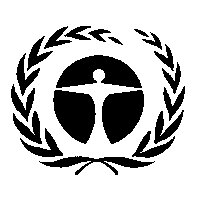 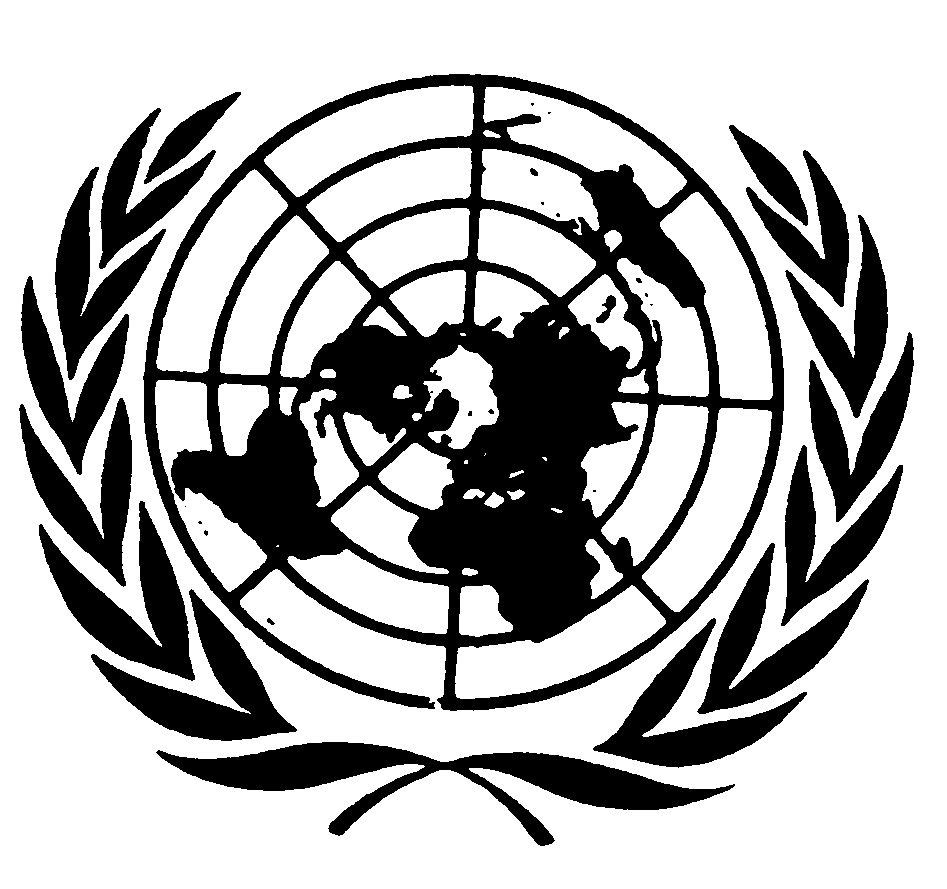 مؤتمر الأطراف في اتفاقية ميناماتا بشأن الزئبقالاجتماع الأولجنيف، 24-29 أيلول/سبتمبر 2017البند 5 (ب) ’2‘ من جدول الأعمال المؤقت*مسائل تعرض على مؤتمر الأطراف لكي يتخذ إجراءً بشأنها في اجتماعه الأول: مسائل ينص عليها مؤتمر المفوضين: مشروع مذكرة تفاهم بين مؤتمر الأطراف في اتفاقية ميناماتا ومجلس مرفق البيئة العالمية